2023 CDJH Basketball Schedule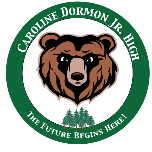 August31 – ASH Jr. High Jamboree @ ASH- Times TBASeptember7 – Forest Hill Home – JV-4:30 / Girls-5:00 / Boys-6:0011 - Grace – Home- Elementary-4:30 / Girls – 5:00 / Boys-6:00 12 – Cabrini – Home- Elementary-4:30 / Girls – 5:00 / Boys-6:0014 – Poland – Away- Girls – 5:00 / Boys-6:00 19 – Alexandria Homeschool Athletics Association – Away - Girls-5:30 / Boys-6:3021 – Cabrini -Away- Elementary – 4:30 / Girls-5:00 / Boys-6:0028 – Menard – Away – Girls-5:00 / Boys-6:00October2 – Alexandria Homeschool Athletics Association- Home- Girls-4:30 / Elementary – 5:30 / Boys-6:003 – Country Day – Away – Elementary – 4:00 / JV-4:30 / Grils-5:00 / Boys-6:0010 – Buckeye – Home – Elementary – 4:00 / JV-4:30 / Girls-5:00 / Boys-6:0017 – Forest Hill – Away - JV-4:30 / Girls – 5:00 / Boys-6:0023 – Buckeye – Away – Elementary – 4:00 / JV-4:30 / Girls – 5:00 / Boys – 6:0024 – Country Day – Home- Elementary – 4:00 / JV – 4:30 / Girls – 5:00 / Boys 6:0030 – Menard- Home – Girls 5:00 / Boys – 6:00November2-4 – Country Day Tournament – Away Girls / Boys TBA